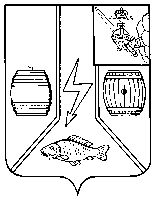 МУНИЦИПАЛЬНОЕ СОБРАНИЕКАДУЙСКОГО МУНИЦИПАЛЬНОГО ОКРУГАВОЛОГОДСКОЙ ОБЛАСТИР Е Ш Е Н И Е 25 января 2023 г.                                                                                                         № 10рп КадуйО Порядке присутствия граждан (физических лиц), в  том числе представителей организаций (юридических лиц) общественных объединений, государственных органов и органов местного самоуправления на заседаниях Муниципального Собрания Кадуйского муниципального округаВ соответствии с Федеральным законом от 6 октября 2003 г. № 131-ФЗ «Об общих принципах организации местного самоуправления в Российской Федерации», статьей 15 Федерального закона от 9 февраля 2009 г. № 8-ФЗ «Об обеспечении доступа к информации о деятельности государственных органов и органов местного самоуправления» руководствуясь Уставом Кадуйского муниципального округа, Муниципальное Собрание Кадуйского муниципального округа Вологодской области решило:1. Утвердить Положение о порядке присутствия граждан (физических лиц), в том числе представителей организаций (юридических лиц), общественных объединений, государственных органов и органов местного самоуправления, на заседаниях Муниципального Собрания Кадуйского муниципального округа Вологодской области (далее – Муниципальное Собрание) (прилагается).2. Настоящее решение вступает в силу после его официального опубликования в районной газете «Наше время» и подлежит размещению на официальном сайте в информационно-телекоммуникационной сети «Интернет».УТВЕРЖДЕНОрешением Муниципального Собрания    Кадуйского муниципального округа Вологодской областиот 25 января 2023 г. № 10ПОЛОЖЕНИЕО ПОРЯДКЕ ПРИСУТСТВИЯ ГРАЖДАН (ФИЗИЧЕСКИХ ЛИЦ),В ТОМ ЧИСЛЕ ПРЕДСТАВИТЕЛЕЙ ОРГАНИЗАЦИЙ (ЮРИДИЧЕСКИХ ЛИЦ), ОБЩЕСТВЕННЫХ ОБЪЕДИНЕНИЙ, ГОСУДАРСТВЕННЫХ ОРГАНОВ И ОРГАНОВ МЕСТНОГО САМОУПРАВЛЕНИЯ,
НА ЗАСЕДАНИЯХ МУНИЦИПАЛЬНОГО СОБРАНИЯ КАДУЙСКОГО МУНИЦИПАЛЬНОГО ОКРУГАГлава 1. Общие положения1. Настоящее Положение определяет порядок подачи заявлений на присутствие граждан (физических лиц), в том числе представителей организаций (юридических лиц), общественных объединений, государственных органов и органов местного самоуправления (далее – граждане, представители организаций), на заседаниях Муниципального Собрания, основные требования к организации присутствия граждан, представителей организаций на таких заседаниях, а также прав и обязанностей указанных лиц.2. Настоящее Положение не распространяется на случаи присутствия на заседаниях Муниципального Собрания, заседаниях комиссий Муниципального Собрания (далее при совместном упоминании – заседания):1) лиц, приглашенных на заседание Муниципального Собрания по инициативе Главы Кадуйского муниципального округа, председателя Муниципального Собрания или на заседание комиссии Муниципального Собрания по инициативе председателей постоянных комиссий, иных коллегиальных органов Муниципального Собрания;2) должностных лиц, присутствие которых на заседаниях в связи с осуществлением ими должностных (служебных) обязанностей предусмотрено федеральными законами, иными федеральными нормативными правовыми актами, законами Вологодской области, иными нормативными правовыми актами Вологодской области, Уставом Кадуйского муниципального округа;3) представителей средств массовой информации.Глава 2. Порядок оповещения о заседании и подачи заявок граждан, представителей организаций о присутствии на заседаниях3. Граждане, представители организаций могут присутствовать на открытых заседаниях, а также на рассмотрении вопросов повестки дня заседания, рассматриваемых в открытом режиме.4. Оповещение о заседании, прием и рассмотрение заявок граждан, представителей организаций производятся уполномоченным должностным лицом Администрации Кадуйского муниципального округа (далее – уполномоченное должностное лицо), определенным распоряжением Администрации Кадуйского муниципального округа.5. На официальном сайте размещается информация о заседаниях в следующие сроки: 1) об очередном заседании Муниципального Собрания – не позднее чем за 3 дня до дня его проведения, о внеочередном заседании Муниципального Собрания – не позднее дня, предшествующего дню его проведения;2) об очередном заседании постоянной комиссии, иного коллегиального органа Муниципального Собрания – не позднее чем за 2 дня до дня его проведения, о внеочередном заседании постоянной комиссии, иного коллегиального органа Муниципального Собрания – не позднее дня, предшествующего дню его проведения.6. Информация о заседании, предусмотренная пунктом 5 настоящего Положения, должна содержать:1) данные о дате, времени и месте проведения заседания (с указанием точного адреса помещения), об открытом или закрытом режиме его проведения (закрытом обсуждении отдельных вопросов);2) сведения о наименовании должности, фамилии, имени, отчестве (при наличии), телефоне и адресе электронной почты должностного лица, принимающего заявки граждан, представителей организаций о намерении присутствовать на заседании Муниципального Собрания;3) повестку заседания.7. В целях присутствия на заседании граждане, представители организаций направляют заявку о намерении присутствовать на заседании по форме согласно приложению к настоящему Положению. Заявка о намерении присутствовать на заседании направляется в форме электронного сообщения на председателя Муниципального Собрания (далее – электронное сообщение) по адресу электронной почты, указанному в информации о заседании, предусмотренной пунктом 5 настоящего Положения, не позднее 12 часов дня, предшествующего дню проведения соответствующего заседания.8. Электронное сообщение должно содержать:1) фамилию, имя, отчество (при наличии) гражданина, представителя организации;2) данные документа, удостоверяющего личность гражданина, представителя организации;3) телефон и (или) адрес электронной почты гражданина, представителя организации;4) наименование вопроса (вопросов) повестки дня заседания, на обсуждении которого (которых) гражданин, представитель организации желает присутствовать;5) дату, время проведения заседания, на котором гражданин, представитель организации желает присутствовать; 6) просьбу о включении гражданина, представителя организации в список граждан и представителей организаций; 7) намерение осуществлять фото-, аудио- и видеозапись, использовать персональный компьютер, средства телефонной и сотовой связи, радиосвязи, а также средства звукозаписи и обработки информации либо указание на отсутствие такого намерения;8) наименование организации (юридического лица), общественного объединения, государственного органа или органа местного самоуправления муниципального образования, представителем которого он является, наименование занимаемой должности (статус в общественном объединении) – в случае подачи электронного сообщения представителем организации.9. В случае несоответствия электронного сообщения требованиям пунктов 7, 8 настоящего Положения уполномоченное должностное лицо в течение одного рабочего дня со дня получения указанного электронного сообщения уведомляет о соответствующих обстоятельствах гражданина, представителя организации по телефону или путем направления электронного сообщения по адресу электронной почты, в случае, если он указан в электронном сообщении.10. В случае непроведения заседания в дату и время, указанные в электронном сообщении, а также в случае отсутствия в повестке соответствующего заседания вопроса (вопросов), на обсуждении которого (которых) желает присутствовать гражданин, представитель организации, уполномоченное должностное лицо в течение одного рабочего дня со дня получения электронного сообщения уведомляет о соответствующих обстоятельствах гражданина, представителя организации.11. Уполномоченное должностное лицо регистрирует поступившие электронные сообщения в порядке их поступления в журнале учета заявок граждан, представителей организаций с присвоением им порядковых номеров и указанием даты и времени их поступления, рассматривает поступившие электронные сообщения и готовит проект списка граждан, представителей организаций не позднее 14 часов дня, предшествующего дню проведения соответствующего заседания.12. Граждане, представители организаций включаются в список граждан и представителей организаций исходя из количества мест, отведенных для граждан, представителей организаций, в зале, где проходит заседание, и порядка очередности поступления заявок от граждан, представителей организаций. При этом в случае, если общее число граждан, представителей организаций превышает количество мест в зале заседания для граждан, представителей организаций, в список граждан, представителей организаций в первую очередь включаются лица, представляющие субъектов общественного контроля.13. Граждане, представители организаций не включаются в список граждан и представителей организаций в следующих случаях:1) электронное сообщение направлено позднее срока, установленного в пункте 7 настоящего Положения; 2) электронное сообщение содержит не все сведения, предусмотренные пунктом 8 настоящего Положения;3) гражданин, представитель организации с учетом требований пункта 16 настоящего Положения не может быть обеспечен местом в зале, где проходит заседание.14. Список граждан, представителей организаций утверждается председателем Муниципального Собрания (в случае отсутствия председателя – его заместителем) не позднее 16 часов дня, предшествующего дню проведения соответствующего заседания.15. В случае не включения гражданина, представителя организации в список граждан и представителей организаций уполномоченное должностное лицо сообщает гражданину, представителю организации по телефону или по адресу электронной почты, в случае, если он указан в электронном сообщении, о его не включении в список граждан, представителей организаций до 14 часов дня, предшествующего дню проведения соответствующего заседания.Глава 3. Порядок присутствия граждан,
представителей организаций на заседаниях16. В целях обеспечения присутствия на заседании граждан, представителей организаций при подготовке к заседанию в зале, где проходит заседание, отводятся места для граждан, представителей организаций. Количество мест в зале, где проходит заседание, для граждан, представителей организаций определяется председателем Муниципального Собрания, председателем постоянной комиссии, иного коллегиального органа Муниципального Собрания (в случае отсутствия председателя – его заместителем) в зависимости от количества участников заседания, но не более 20 мест.17. На заседании допускается присутствие не более 1 представителя от каждой организации.18. В случае превышения числа граждан, представителей организаций, представивших заявку, числа свободных мест их размещение производится в порядке очереди по дате и времени получения заявки.19. Граждане, представители организаций не допускаются к участию в заседании в следующих случаях:1) отсутствие документа, удостоверяющего личность;2) отсутствие документа, подтверждающего полномочия, – для представителя организации.20. Граждане, представители организаций допускаются в зал не ранее чем за 20 минут и не позднее чем за 10 минут до начала заседания по предъявлении документа, удостоверяющего личность, и внесения сведений из документа, удостоверяющего личность, в лист регистрации. В лист регистрации вносятся: фамилия, имя и отчество (при наличии), вид документа, удостоверяющего личность, его серия, номер и дата выдачи.Листы регистрации приобщаются к протоколу заседания.21. При регистрации гражданам, представителям организаций выдается информационный листок об их правах, обязанностях и ответственности в связи с присутствием на заседании. 22. Процедуру регистрации граждан, представителей организаций осуществляет уполномоченное лицо с соблюдением требований Федерального закона от 27 июля 2006 г. № 152-ФЗ «О персональных данных».Глава 4. Права и обязанности граждан, представителей организаций23. Запрещается входить в помещение для заседания с оружием, входить и выходить во время заседания без разрешения председательствующего, а также разговаривать во время заседания по телефону.24. Граждане, представители организаций, присутствующие на заседании, вправе с предварительного уведомления председательствующего делать записи, производить фото-, видео-, аудиозапись, использовать персональные компьютеры, средства телефонной и сотовой связи, радиосвязи, а также средства звукозаписи и обработки информации в той мере, в которой данные действия не мешают проведению заседания.25. Граждане, представители организаций не имеют права вмешиваться в ход заседания, обязаны соблюдать общественный порядок и подчиняться распоряжениям председательствующего на заседании. 26. Председательствующий на заседании предоставляет гражданину или представителю организаций право задать вопрос или выступить по рассматриваемому вопросу. Граждане, представители организаций не участвуют в обсуждении и принятии решений и не должны препятствовать ходу заседания.27. В случае нарушения пунктов 2327 настоящего Положения председательствующий делает замечание гражданину или представителю организации, о чем делается соответствующая запись в протоколе заседания. При повторном нарушении граждане или представители организации по решению председательствующего удаляются из зала заседания, о чем делается соответствующая запись в протоколе.28. Отказ гражданину или представителю организации в доступе на заседание или удаление его с заседания могут быть обжалованы в судебном порядке.Приложениек Положению о порядке присутствия граждан (физических лиц),в том числе представителей организаций (юридических лиц), общественных объединений, государственных органов  и органов местного самоуправления, на заседаниях  Муниципального Собрания Кадуйского муниципального округаЗАЯВКАдля участия в заседании Муниципального Собрания Кадуйского муниципального округаЯ, _____________________________________________________________________________________,(Фамилия, имя, отчество (при наличии) заявителя)паспорт серия _______ номер ___________________ выдан ____________________________________________________________________________________________________________  «____» ________ ______ года,(кем  и  когда  выдан)прошу включить меня в число участников заседания  Муниципального Собрания Кадуйского муниципального округа, которое состоится «____»______________20___года в «_____» часов «______» мин,
для присутствия при обсуждении по вопросам о ____________________________________________________ ______________________________________________________________________________________________________________________________________.О себе сообщаю следующие контактные данные:телефон и (или) адрес электронной почты _________________________________________________________,адрес проживания ________________________________________________________________________________________________________________________________________________________________________.Уведомляю,  что  в  ходе  участия в заседании  Муниципального Собрания Кадуйского муниципального округа намереваюсь (не намереваюсь)                                   (нужное подчеркнуть) осуществлять фото-, аудио- и видеозапись, использовать персональный компьютер, средства телефонной и сотовой связи, радиосвязи, а также средства звукозаписи и обработки информации.Являюсь представителем ___________________________________________________________________________________________________________________________________________________________________,(наименование организации (юридического лица), общественного объединения, государственного органа или органа местного самоуправления, представителем которого является гражданин или в котором имеет иной статус)где занимаю должность (являюсь) _________________________________________________________________.Дата ______________                                                               Заявитель ___________________(_________________)                      (  подпись    (расшифровка)Председатель Муниципального Собрания Кадуйского муниципального округаГлава Кадуйского муниципального округа Вологодской области______________ З.Г. Кузнецова________________ С.А. Грачева